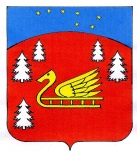 Администрации муниципального образования Красноозерное сельское поселениемуниципального образования Приозерский муниципальный район Ленинградской области.П О С Т А Н О В Л Е Н И Е28  сентября 2017 г 	              №  261	В соответствии с Федеральными законами от 06.10.2003г №131-ФЗ «Об общих принципах организации местного самоуправления в Российской Федерации»,  от 27.07.2010 №210-ФЗ "Об организации предоставления государственных и муниципальных услуг», от 28.12.2013 №443-ФЗ «О федеральной информационной адресной системе и о внесении изменений в Федеральный закон «Об общих принципах организации местного самоуправления в Российской Федерации» Постановлением Правительства Российской Федерации от 19.11.2014 №1221 «Об утверждении правил присвоения, изменения и аннулирования адресов», Постановление Правительства РФ от 22 мая 2015 г. N 492 "О составе сведений об адресах, размещаемых в государственном адресном реестре, порядке межведомственного информационного взаимодействия при ведении государственного адресного реестра, о внесении изменений и признании утратившими силу некоторых актов Правительства Российской Федерации", руководствуясь Уставом МО Красноозерное сельское поселение Приозерского муниципального района Ленинградской области Постановлением администрации муниципального образования Краснозерного сельского поселения от 16 декабря 2014 года №277 «Об утверждении Порядка разработки и утверждения административных регламентов исполнения муниципальных функций (предоставления муниципальных услуг) в МО Красноозерное сельское поселение Приозерского муниципального района Ленинградской области», администрация муниципального образования Красноозерное сельское поселение Приозерского муниципального района Ленинградской области, ПОСТАНОВЛЯЕТ:Внести изменения в административный регламент по предоставлению муниципальной услуги «Присвоение и аннулирование  адресов»: пункт 2.4.1 изложить в новой редакции:«Срок предоставления муниципальной услуги не должен превышать 10 (десять) рабочих дней со дня подачи заявления о предоставлении услуги».Настоящее постановление  подлежит официальному опубликованию в сетевом издании «Леноблинформ» и размещено на официальном сайте муниципального образования Красноозерное сельское поселение муниципального образования Приозерский муниципальный район Ленинградской области: http://krasnoozernoe.ruПостановление  вступает в силу с момента официального опубликования.4.   Контроль за исполнением данного постановления оставляю за собой.Глава администрации		                     		Ю.Б. ЗаремскийИсп. Поспелова Н.С. тел. 8(81379)67-517Разослано: дело-2, прокуратура-1, МФЦ-1, сетевое издание «Леноблинформ».      О внесении изменений в административный  регламент    администрации      муниципального   образования  Красноозерного сельского       поселения Приозерского            муниципального        района             Ленинградской       области       по   предоставлению      муниципальной услуги «Присвоение и аннулирование  адресов», утвержденный постановлением  № 235 от 31.08.2016г.